小鳥の問診票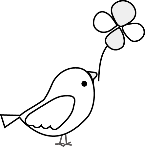 お家に来た経緯を教えてください　・ペットショップで購入（ショップ名　　　　　　　　　　　　　　　　　）　　・家で生まれた　・知人より譲り受けた。　　　・迷い込んできた　　　　・その他（　　　　　　　　　　　　　　）　飼育方法を教えて下さい。　　飼育場所は？　　　・　室内　　　・室外　放鳥時間は？　　（　　　　　　　　　　　　　　　　　　　　　　　）　同居鳥はいますか？　・同じカゴに（オス　　　　羽、　メス　　　　羽）　　・他には飼っていない　　　　　　　　　　　　　　　・別のカゴに（オス　　　　羽、　メス　　　　羽）　鳥以外になにか飼われていますか？・犬　・猫　・兎　・ハムスター　・その他（　　　　　　　　　）食事を教えて下さい。　【シード類】　　・皮付餌　　・むき餌　　・アサノミ　　・ヒマワリの種　　・あわ穂　　　　　　　　　　・ハト用配合飼料　　・ニワトリ用配合飼料　　・その他（　　　　　　　　　）【ペレット類】　　・ラウディーブッシュ　　・ハリソン　　・ケイティー　　・ズプリーム　　　　　　　　　　・ベタファーム　　・ラフィーバー　　・その他（　　　　　　　　　）【サプリメント】　・ボレー粉　　・カットルボン　　・塩土　　・グリーンフード　　　　　　　　　　・ネクトンS　　・ネクトンBIO　　・その他（　　　　　　　　　　　）【野菜】　　　・小松菜　　・チンゲン菜　　・しろな　　・豆苗　　・その他（　　　　　　　　　　）【おやつ類】　種類、または商品名（　　　　　　　　　　　　　　　　　　　　　　　　　）症状について教えて下さい。　　　いつからですか？　　食欲はありますか？　　	ある　・　あまりない　・　全くない　　元気はありますか？　　ある　・　あまりない　・　全くない　　どのような状態ですか？現在飲んでいるお薬がありますか？　　・あり（　　　　　　　　　）　・なしメスを飼育しておられる方へ　　産卵したことがありますか？　　・ある　　・ない　　初めて卵をうんだのは何歳ごろですか？　　産卵周期を教えて下さい。（半年に5個、一年で１０個くらい、不定期に２個など）	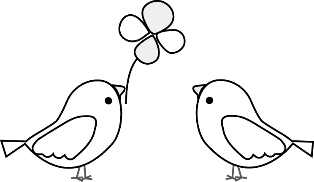 最後にうんだのはいつですか？卵の状態はどうでしたか？（大きさ、かたさ、形はいつもと同じでしたか？）巣箱はいれていますか？　　・入れてる　　・入れてない☆ご協力ありがとうございました☆